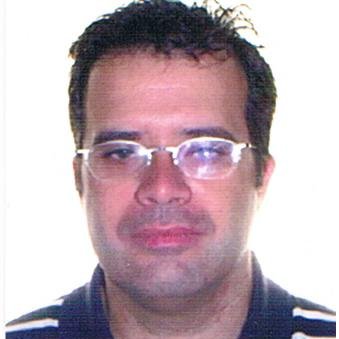 Salvador Montaner-Villalbae-mail: smontaner@invi.uned.es  Telf. Móvil: 651.628.758https://www.linkedin.com/in/salvadormontanerdocente/https://www.researchgate.net/profile/Salvador_Montaner-VillalbaEDUCATIONPh.D. at UNED									2017-2019Applied Computational Linguistics, Computer-Assisted Language LearningTheme of thesis: Implementing ICT in the English language through CLILM.A. in Linguistics and IT at UNED						2012-2016ICT & Language Teaching B.A. in English Studies, Valencia University					1991-1996TEACHING EXPERIENCEPart-time Lecturer, English for Specific Purposes					2019-Applied Linguistics Dept., Valencian Polytechnics UniversityTeacher Training									2016-ICT & LanguagesICT & CLIL Speaker at both national and international conferencesEFL Teacher, Education Dept., Valencia						2002-Online Lecturer at VIU (Valencian International University)				2016-2018EDUCATIONAL VOLUNTEERINGChair of CMC SIG at EuroCALL, 							Sept. 2018-LANGUAGESB2 Goethe-Zertifikat